SOUSEDSKÁ VÝPOMOC:Dobrý den, jmenuji se Adam Kaše a jsem Váš soused v Petrově. Nabízím Vám pomoc formou dovážky nákupu -  potravin, drogerie a léků. Tato nabídka platí pro všechny seniory, rodiny bez auta apod. v naší obci Petrov a okolí.Můžete mě kontaktovat telefonicky na čísle: 771 163 196Pokud bude obsazeno, neváhejte mi napsat zprávu, ozvu se zpět.Případně na emailu: kase.adam96@gmail.com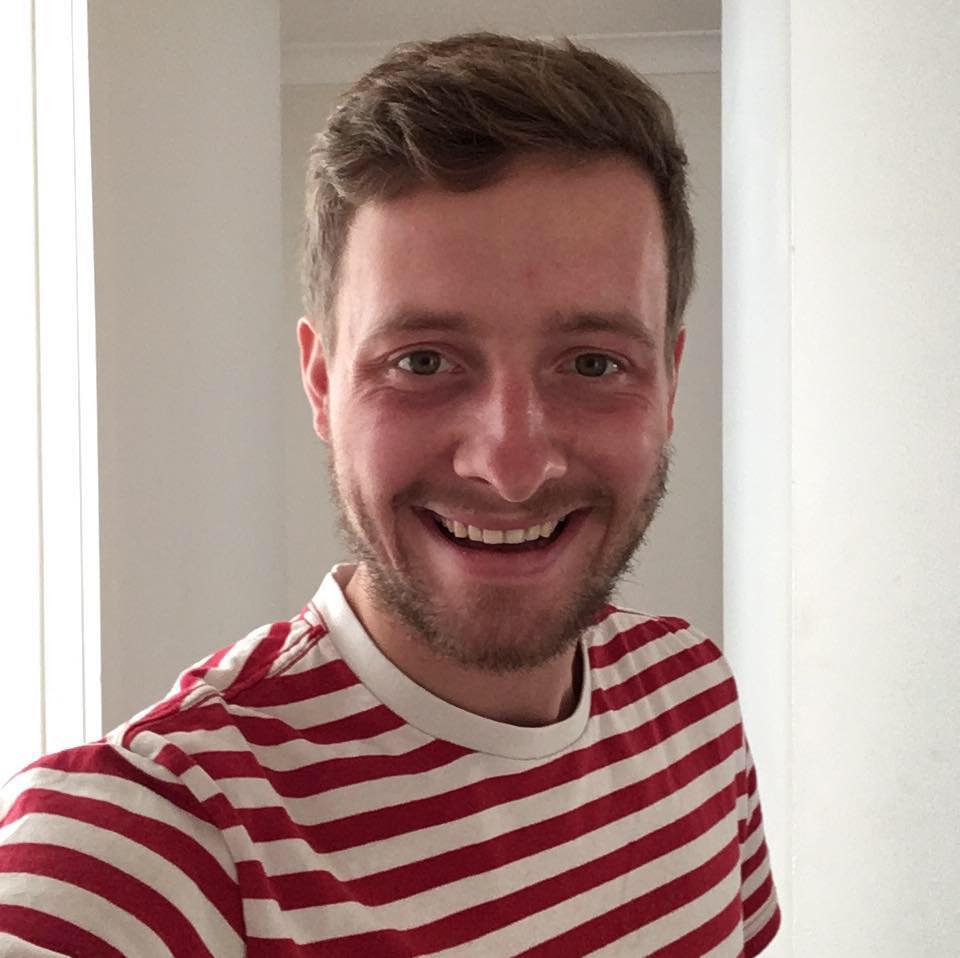 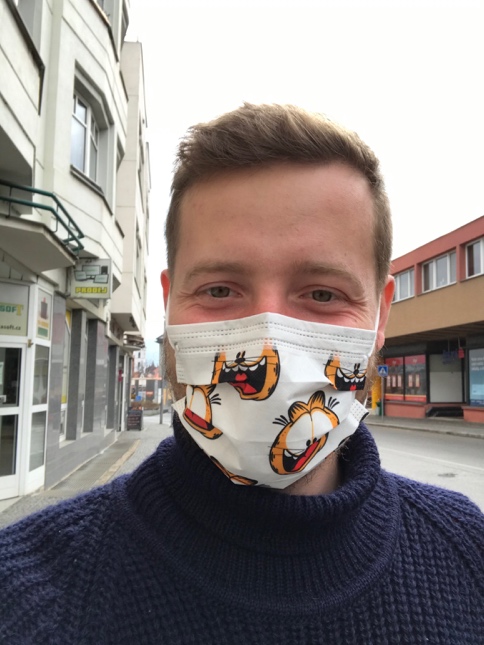 